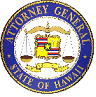 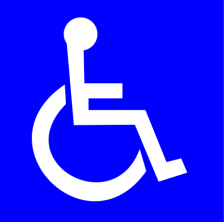 ADA ACCOMMODATION REQUEST FORM (OCSH)Kindly submit this completed form at least 10 business days prior to the date you need your accommodation to:	Office of Child Support Hearings (OCSH)		Department of the Attorney General 601 Kamokila Blvd., Rm. 436Kapolei, Hawaiʻi 96707(or by fax to 808-692-7114)ADA ACCOMMODATION REQUEST FORM (OCSH)Kindly submit this completed form at least 10 business days prior to the date you need your accommodation to:	Office of Child Support Hearings (OCSH)		Department of the Attorney General 601 Kamokila Blvd., Rm. 436Kapolei, Hawaiʻi 96707(or by fax to 808-692-7114)ADA ACCOMMODATION REQUEST FORM (OCSH)Kindly submit this completed form at least 10 business days prior to the date you need your accommodation to:	Office of Child Support Hearings (OCSH)		Department of the Attorney General 601 Kamokila Blvd., Rm. 436Kapolei, Hawaiʻi 96707(or by fax to 808-692-7114)ADA ACCOMMODATION REQUEST FORM (OCSH)Kindly submit this completed form at least 10 business days prior to the date you need your accommodation to:	Office of Child Support Hearings (OCSH)		Department of the Attorney General 601 Kamokila Blvd., Rm. 436Kapolei, Hawaiʻi 96707(or by fax to 808-692-7114)ADA ACCOMMODATION REQUEST FORM (OCSH)Kindly submit this completed form at least 10 business days prior to the date you need your accommodation to:	Office of Child Support Hearings (OCSH)		Department of the Attorney General 601 Kamokila Blvd., Rm. 436Kapolei, Hawaiʻi 96707(or by fax to 808-692-7114)ADA ACCOMMODATION REQUEST FORM (OCSH)Kindly submit this completed form at least 10 business days prior to the date you need your accommodation to:	Office of Child Support Hearings (OCSH)		Department of the Attorney General 601 Kamokila Blvd., Rm. 436Kapolei, Hawaiʻi 96707(or by fax to 808-692-7114)ADA ACCOMMODATION REQUEST FORM (OCSH)Kindly submit this completed form at least 10 business days prior to the date you need your accommodation to:	Office of Child Support Hearings (OCSH)		Department of the Attorney General 601 Kamokila Blvd., Rm. 436Kapolei, Hawaiʻi 96707(or by fax to 808-692-7114)LAST NAME:LAST NAME:FIRST NAME:FIRST NAME:FIRST NAME:FIRST NAME:MIDDLE INITIAL:ADDRESS:ADDRESS:CITY:CITY:STATE:STATE:ZIP CODE:TELEPHONE NUMBERS:(H)(B)(C) TELEPHONE NUMBERS:(H)(B)(C) E-MAIL ADDRESS:E-MAIL ADDRESS:E-MAIL ADDRESS:E-MAIL ADDRESS:E-MAIL ADDRESS:DATE OF YOUR HEARING:TIME OF YOUR HEARING:TIME OF YOUR HEARING:TIME OF YOUR HEARING:TIME OF YOUR HEARING:PLACE OF YOUR HEARING:PLACE OF YOUR HEARING:CSEA NO.:CSEA NO.:CSEA NO.:FAMILY COURT DOCKET NO.:FAMILY COURT DOCKET NO.:FAMILY COURT DOCKET NO.:FAMILY COURT DOCKET NO.:What is your disability?What is your disability?What is your disability?What is your disability?What is your disability?What is your disability?What is your disability?What specific accommodation are you requesting?What specific accommodation are you requesting?What specific accommodation are you requesting?What specific accommodation are you requesting?What specific accommodation are you requesting?What specific accommodation are you requesting?What specific accommodation are you requesting?Kindly provide any additional information that might be useful in reviewing your accommodation request.Kindly provide any additional information that might be useful in reviewing your accommodation request.Kindly provide any additional information that might be useful in reviewing your accommodation request.Kindly provide any additional information that might be useful in reviewing your accommodation request.Kindly provide any additional information that might be useful in reviewing your accommodation request.Kindly provide any additional information that might be useful in reviewing your accommodation request.Kindly provide any additional information that might be useful in reviewing your accommodation request.Date: ________________________Signature: __________________________________________________Date: ________________________Signature: __________________________________________________Date: ________________________Signature: __________________________________________________Date: ________________________Signature: __________________________________________________Date: ________________________Signature: __________________________________________________Date: ________________________Signature: __________________________________________________Date: ________________________Signature: __________________________________________________